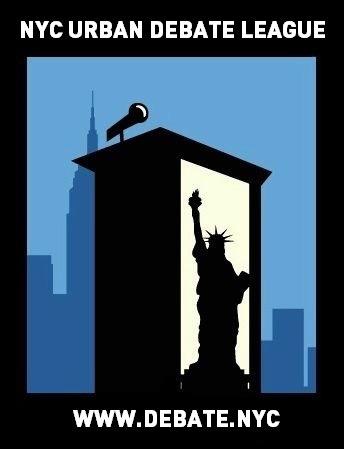 NYCUDL Citywide MS Tournament #1: October SurprisePS 161 and Berkeley CarrollOn behalf of the New York City Urban Debate League, PS 161 Pedro Albizu Campos and the Berkeley Carroll School, you are cordially invited to the NYCUDL Citywide Middle School Tournament #1: October Surprise on October 7th for a day of exciting, fun and intense debate. We will offer three debate formats, Public Forum, Parliamentary Debate and Big Questions Debate, featuring three rounds of debate for all formats.Judges’ training will be available for individuals interested in judging Public Forum, Parliamentary and Big Questions.Political history is littered with the charred remains of late-in the-election bombshells that scramble political calculus just as the stakes are at their highest. An “October surprise” can be happenstance or deliberately orchestrated; international (e.g. the outbreak of war) or domestic (e.g. a massive economic rally). Sometimes it’s personal, with a long-hidden skeleton spilling out from a candidate’s closet. It can save a political campaign as quickly as it can wreck one. And occasionally, it can even decide an election and set the course of the nation. In the spirit of the “October Surprise”, this tournament will feature a forum during lunch for participants to discuss the salient political issues that are affecting them and their communities. We encourage coaches and students to take part and lend their voices to these critical conversations during the lunchtime forum.All questions, concerns and/or issues about the tournament should be directed to: Operations Director: Jessica McIntosh – 347-440-5658 or jessica@debate.nyc Looking forward to seeing you all, Aubrey Semple – Senior Programming Director, New York City Urban Debate League  Jessica McIntosh – Operations Director, New York City Urban Debate League Follow us on social media!Facebook: www.facebook.com/nycudlTwitter: @nycdebateleagueInstagram: @ nycdebateleague RegistrationRegistration will take place on Tabroom. We are listed as the NYC Urban Debate League circuit. If you do not have an account with Tabroom, you can easily set up through tabroom.comPermission Slips: One permission slip per year is legally required for each student. This permission slip protects and promotes our debaters – they enable us to track attendance and record accurate debate results which are necessary for National Speech & Debate Association points and qualification for competitive tournaments. We are requesting that coaches turn in all permission slips by the Wednesday before each student’s first Saturday tournament. For this tournament, please turn in permission slips by Wednesday, October 4th 2017.You can access the permission slip here: http://go.debate.nyc/nycudl-student-permission-slip   The NYCUDL will not accept any permission slips on the day of the tournament. Without a permission slip, a student cannot debate. No exceptions.JudgesEach school requires one judge for every two teams competing. REGISTRATION DEADLINE FOR ALL ENTRIES IS 5PM on October 2nd 2017Points will be on the scale of 30 points, within the range of 25-30 points. Mavericks will have their points averaged.We will provide awards for top speakers, top teams and sweepstakes points for top schools. We will be using NSDA rules for evidence in Public Forum. These rules can be found on their website.There will be an automatic loss for all of your teams if a judge from your school does not show up for their round.We will be offering Tabroom drop-in help hours during lunch on Saturday. We will have a coach’s meeting during lunch.TopicsPublic Forum: September / October Public Forum Topic: Korean Peninsula - Resolved: “Deployment of anti-missile systems is in South Korea’s best interest.”Big Questions: Resolved: Humans are fundamentally different from other animals.Parliamentary Debate: September / October Topics: This House would require immigrants to learn English.This House believes youth competitive sports do more harm than good.This House would make hate speech illegal.IMPORTANT DATESTo submit teams into Tabroom: Monday October 2nd 2017 by 5:00PMCheck-in / Day of tournament registration: Saturday October 7th 2017, by 9:00AM (latest)Once registration closes (at 9:00 AM) – those that are late will forfeit the first round and will debate rounds two and three – they can still observe and flow debates in round one.WE MUST ENFORCE THIS RULE IN ORDER TO HAVE AN EFFICIENT, TIMELY AND WELL-MANAGED TOURNAMENT. PLEASE OBLIGE TO THIS REQUEST. TRAVEL DIRECTIONS TO THE TOURNAMENTParliamentaryLocation: PS 161 Pedro Albizu CamposAddress: 499 West 133 Street Manhattan, NY 10027Trains: 1 to 137th St to City College, A, D to 125th St , B, C to 135th StBuses: Bx15, Bx33, M10, M100, M101, M104, M11, M2, M3, M4, M5, M60-SBSPublic Forum and Big QuestionsLocation: The Berkeley Carroll SchoolAddress: 181 Lincoln Pl, Brooklyn, NY 11217Trains: 2&3 to Grand Army Plaza,  B&Q Trains to 7 Avenue TOURNAMENT SCHEDULESATURDAY – October 7th 2017 (both locations)8:00 AM - Breakfast and Registration9:00 AM - Registration ClosesParliamentary Debate (at PS 161)10:00 AM – Round 1 Motion Announced10:20 AM – Round 111:00 AM – Round 2 Motion Announced 11:20 AM – Round 212:00 PM – Lunch1:00 PM – Round 3 Motion Announced1:20 PM – Round 3 3:00 PM – Awards4:00 PM – DismissalPublic Forum (at Berkeley Carroll)9:30 AM – Round 1 (Flight 1)10:30 AM – Round 1 (Flight 2)11:30 AM – Round 2 (Flight 1)12:30 PM – Round 2 (Flight 2)1:30 PM – Lunch2:00 PM – Round 3 (Flight 1)3:00 PM – Round 3 (Flight 2)4:30 PM – Awards5:00 PM – DismissalBig Questions (at Berkeley Carroll)10:00 AM – Round 1 11:00 AM – Round 2 12:00 PM – Lunch 1:00 PM – Round 3 ADD ANOTHER ROUND! 3:00 PM – Awards 4:00 PM – Dismissal